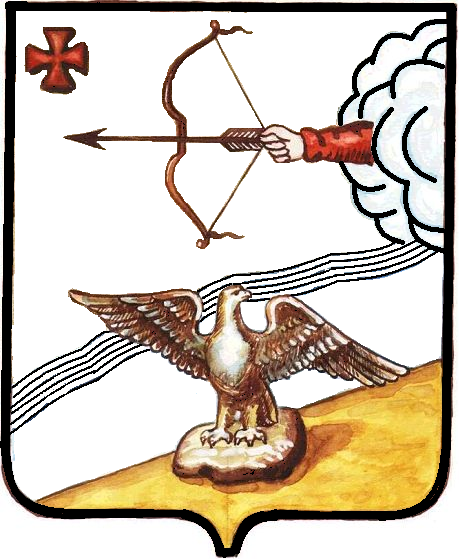 АДМИНИСТРАЦИЯ ОРЛОВСКОГО РАЙОНАКИРОВСКОЙ ОБЛАСТИПОСТАНОВЛЕНИЕ18.09.2017                               			 № 614г. ОрловО внесении изменений в постановление администрации Орловского района Кировской области от 05.05.2014 № 280 «Об утверждении  Положения «О порядке комплектования детьми муниципальных дошкольных образовательных организаций Орловского района, реализующих основные образовательные программы дошкольного образования»В целях приведения «Положения «О порядке комплектования детьми муниципальных дошкольных образовательных организаций Орловского района, реализующих основные образовательные программы дошкольного образования» в соответствие с действующим законодательством, администрация Орловского района ПОСТАНОВЛЯЕТ:1. Внести изменения в постановление администрации Орловского района от 05.05.2014 № 280 «Об утверждении Положения «О порядке комплектования детьми муниципальных дошкольных образовательных организаций Орловского района, реализующих основные образовательные программы дошкольного образования», изложив Положение в новой редакции согласно приложению.2. Опубликовать настоящее постановление в Информационном бюллетене органов местного самоуправления муниципального образования Орловский муниципальный район.3. Контроль за исполнением настоящего постановления возложить на начальника управления образования Орловского района Сучкову М.П.4. Постановление вступает в силу с момента официального опубликования.Глава администрации Орловского района        С.С. Целищев                                                                                        УТВЕРЖДЕНОпостановлением администрации Орловского района от 18.09.2017 № 614ПОЛОЖЕНИЕ«О порядке комплектования детьми муниципальных казенных дошкольных образовательных учреждений города Орлова, реализующих основные образовательные программы дошкольного образования»Общие положения.Настоящее Положение регулирует деятельность муниципальных казенных дошкольных образовательных организаций Орловского района реализующих основные образовательные программы дошкольного образования (далее – образовательные учреждения) и управления образования Орловского района по комплектованию образовательных учреждений детьми дошкольного возраста на территории Орловского муниципального района. Настоящее Положение разработано в целях упорядочения приема детей дошкольного возраста, проживающих на территории муниципального образования Орловский муниципальный район Кировской области, социальной поддержки семей, имеющих детей дошкольного возраста.1.3.	Положение разработано в соответствии с Конституцией Российской Федерации, Федеральным законом от 06.10.2003 N 131-Ф3 "Об общих принципах организации местного самоуправления в Российской Федерации", Федеральным законом  от 27.12.2012 N 274-ФЗ "Об образовании в Российской Федерации", письмом  Министерства образования и науки РФ от 08.08.2013 № 08-1063  «О рекомендациях по порядку комплектования дошкольных образовательных учреждений», «Санитарно-эпидемиологическими  требованиями к устройству, содержанию и организации режима работы дошкольных образовательных организаций 2.4.13049-13» от 15.05.2013 № 26, Приказом Министерства образования и науки РФ от 8 апреля . N 293"Об утверждении Порядка приема на обучение по образовательным программам дошкольного образования", Законом Кировской области от 14.10.2013 N 320-ЗО "Об образовании в Кировской области", иными правовыми актами федеральных, региональных органов исполнительной власти, и органов местного самоуправления муниципального образования Орловский муниципальный район Кировской области.1.4. Действие Положения распространяется на образовательные организации, реализующие основные образовательные программы дошкольного образования, подведомственные управлению образования Орловского района. 2. Порядок комплектования детьми муниципальных казенных дошкольных образовательных организаций, реализующих основныеобразовательные программы дошкольного образования2.1. Под порядком комплектования ДОО понимается последовательность действий учредителя при формировании контингента воспитанников образовательных организаций, осуществляемых в том числе через единый информационный ресурс (далее - ЕИР), созданный в Орловском районе. При установлении порядка комплектования ДОО обеспечивается соблюдение прав граждан в области образования, установленных законодательством Российской Федерации. Образовательные организации комплектуются детьми, поставленными на учет для предоставления места в образовательной организации.2.2. С целью получения объективной информации о численности детей, поставленных на учет для зачисления в ДОО, а также о численности детей, нуждающихся в предоставлении места в образовательной организации в текущем учебном году (актуальный спрос) и в последующие годы (отложенный спрос), Орловский муниципальный район Кировской области использует ЕИР, аккумулирующий данные о численности детей, поставленных на учет зачисления в ДОО. 2.3.  Комплектование образовательных организаций осуществляется путем выдачи направлений в ДОО управлением образования Орловского района.2.4. Управление образования ведёт единую систему учёта детей по дате рождения (далее система), родители (законные представители) которых нуждаются в услугах дошкольного образования. Система представляет собой базу данных (форму учёта) детей, родители которых изъявили желание определить ребёнка в образовательную организацию.2.5. Комплектование образовательных организаций осуществляется в период с 1 апреля по 30 сентября, а так же в течение года по мере освобождения мест.2.6. Количество групп в образовательной  организации определяется учредителем, исходя из их предельной наполняемости.2.6.1. Количество детей в группах дошкольной образовательной организации общеразвивающей направленности определяется исходя из расчета площади групповой (игровой) комнаты - для групп раннего возраста (до 3-х лет) не менее  квадратных на 1 ребенка и для дошкольного возраста (от 3-х до 7-ми лет) - не менее  квадратных на одного ребенка, фактически находящегося в группе.В разновозрастных группах общеразвивающей направленности предельная наполняемость составляет при наличии в группе детей:двух возрастов (от 2 месяцев до 3 лет) - 8 детей;любых трех возрастов (от 3 до 7 лет) - 10 детей;любых двух возрастов (от 3 до 7 лет) - 15 детей.2.6.2.  Рекомендуемое количество детей в группах компенсирующей направленности для детей до 3 лет и старше 3 лет, соответственно, не должно превышать:- для детей с тяжелыми нарушениями речи - 6 и 10 детей;- для детей с фонетико-фонематическими нарушениями речи в возрасте старше 3 лет - 12 детей;- для глухих детей - 6 детей для обеих возрастных групп;- для слабослышащих детей - 6 и 8 детей;- для слепых детей - 6 детей для обеих возрастных групп;- для слабовидящих детей, для детей с амблиопией, косоглазием - 6 и 10 детей;- для детей с нарушениями опорно-двигательного аппарата - 6 и 8 детей;- для детей с задержкой психического развития - 6 и 10 детей;- для детей с умственной отсталостью легкой степени - 6 и 10 детей;- для детей с умственной отсталостью умеренной, тяжелой в возрасте старше 3 лет - 8 детей;- для детей с аутизмом только в возрасте старше 3 лет - 5 детей;- для детей со сложным дефектом (имеющих сочетание 2 или более недостатков в физическом и (или) психическом развитии) - 5 детей для обеих возрастных групп;- для детей с иными ограниченными возможностями здоровья - 10 и 15 детей.Допускается организовывать разновозрастные (смешанные) группы детей в дошкольных образовательных организациях компенсирующей направленности с учетом возможности организации в них режима дня, соответствующего анатомо-физиологическим особенностям каждой возрастной группы.В дошкольных образовательных организациях комплектование групп комбинированной направленности, реализующих совместное образование здоровых детей и детей с ограниченными возможностями, осуществляется в соответствии с учетом особенностей психофизического развития и возможностей воспитанников.Рекомендуемое количество детей в группах комбинированной направленности:а) до 3 лет - не более 10 детей, в том числе не более 3 детей с ограниченными возможностями здоровья;б) старше 3 лет:- не более 10 детей, в том числе не более 3 глухих детей, или слепых детей, или детей с нарушениями опорно-двигательного аппарата, или детей с умственной отсталостью умеренной, тяжелой, или детей со сложным дефектом;- не более 15 детей, в том числе не более 4 слабовидящих и (или) детей с амблиопией и (или) косоглазием, или слабослышащих детей, или детей, имеющих тяжелые нарушения речи, или детей с умственной отсталостью легкой степени;- не более 17 детей, в том числе не более 5 детей с задержкой психического развития.2.7. Дети с ограниченными возможностями здоровья, дети-инвалиды принимаются в группы компенсирующей и оздоровительной направленности образовательной организации только с согласия родителей (законных представителей) на основании заключения психологомедико- педагогической комиссии.2.8. В первую очередь при наличии мест выдаются путевки детям 3 - летнего возраста, проживающих на территории, за которой закреплена данная образовательная организация, независимо от места работы родителей (законных представителей). 2.9. Внеочередным правом предоставления мест в образовательных учреждениях пользуются следующие категории граждан при наличии мест:Дети граждан, подвергшихся воздействию радиации вследствие катастрофы на Чернобыльской АЭС (закон РФ от 15.05.1991 № 1244-1 «О социальной защите граждан, подвергшихся воздействию радиации вследствие катастрофы на Чернобыльской АЭС» в редакции от 03.07.2016)Дети граждан из подразделений особого риска (постановление Верховного Совета РФ от 27.12.1991 № 2123-1 «О распространении действия Закона РСФСР «О социальной защите граждан, подвергшихся воздействию радиации вследствие катастрофы на Чернобыльской АЭС» на граждан из подразделений особого риска» в редакции от 29.06.2015)Дети погибших (пропавших без вести) умерших, ставших инвалидами служащих и военнослужащих на территории Южной Осетии и Абхазии (Постановление Правительства РФ от 12.08.2008 № 587 «О дополнительных мерах по усилению социальной защиты военнослужащих и сотрудников федеральных органов исполнительной власти, участвующих в выполнении задач по обеспечению безопасности и защите граждан Российской Федерации, проживающих на территориях Южной Осетии и Абхазии» в редакции от 08.12.2010)Дети участников боевых действий на территории Республики Дагестан (Постановление Правительства РФ от 25.08.1999 № 936 «О дополнительных мерах по социальной защите членов семей военнослужащих и сотрудников органов внутренних дел, Государственной противопожарной службы, уголовно-исполнительной системы, непосредственно участвовавших в борьбе с терроризмом на территории Республики Дагестан и погибших (пропавших без вести), умерших, ставших инвалидами в связи с выполнением служебных обязанностей» в редакции от 24.12.2014)Дети сотрудников Следственного комитета РФ (Федеральный закон от 28.12.2010 № 403-Ф3 «О Следственном комитете Российской Федерации» в редакции от 30.12.2015)Дети прокуроров (Федеральный закон от 17.01.1992 № 2202-1 «О прокуратуре Российской Федерации» в редакции от 03.07.2016)Дети судей (Закон РФ от 26.06.1992 № 3132-1 «О статусе судей в Российской Федерации» в редакции от 03.07.2016).2.10. 	Правом первоочередного предоставления мест в муниципальных образовательных учреждениях пользуются следующие категории граждан: дети из многодетных семей (Указ Президента Российской Федерации от 5 мая 1992 г. N 431 "О мерах по социальной поддержке семей");дети-инвалиды и дети, один из родителей которых является инвалидом (Указ Президента Российской Федерации от 2 октября 1992 г. N 1157 "О дополнительных мерах государственной поддержки инвалидов");дети военнослужащих, (Федеральный закон от 27 мая 1998 г. N 76-ФЗ "О статусе военнослужащих");дети сотрудников полиции (Федеральный закон от 7 февраля 2011 г. N 3-ФЗ "О полиции");дети сотрудника полиции, погибшего (умершего) вследствие увечья или иного повреждения здоровья, полученных в связи с выполнением служебных обязанностей (Федеральный закон от 7 февраля 2011 г. N 3-ФЗ "О полиции");дети сотрудника полиции, умершего вследствие заболевания, полученного в период прохождения службы в полиции (Федеральный закон от 7 февраля 2011 г. N 3-ФЗ "О полиции");дети гражданина Российской Федерации, уволенного со службы в полиции вследствие увечья или иного повреждения здоровья, полученных в связи с выполнением служебных обязанностей и исключивших возможность дальнейшего прохождения службы в полиции (Федеральный закон от 7 февраля 2011 г. N 3-ФЗ "О полиции");дети гражданина Российской Федерации, умершего в течение одного года после увольнения со службы в полиции вследствие увечья или иного повреждения здоровья, полученных в связи с выполнением служебных обязанностей, либо вследствие заболевания, полученного в период прохождения службы в полиции, исключивших возможность дальнейшего прохождения службы в полиции (Федеральный закон от 7 февраля 2011 г. N 3-ФЗ "О полиции");дети, находящиеся (находившиеся) на иждивении сотрудника полиции, гражданина Российской Федерации (Федеральный закон от 7 февраля 2011 г. N 3-ФЗ "О полиции");дети сотрудников, имеющих специальные звания и проходящих службу в учреждениях и органах уголовно-исполнительной системы, федеральной противопожарной службе Государственной противопожарной службы и таможенных органах Российской Федерации (Федеральный закон от 30 декабря 2012 г. N 283-ФЗ "О социальных гарантиях сотрудникам некоторых федеральных органов исполнительной власти и внесении изменений в отдельные законодательные акты Российской Федерации");дети сотрудника, имевшего специальное звание и проходившего службу в учреждениях и органах уголовно-исполнительной системы, федеральной противопожарной службе Государственной противопожарной службы и таможенных органах Российской Федерации, погибшего (умершего) вследствие увечья или иного повреждения здоровья, полученных в связи с выполнением служебных обязанностей (Федеральный закон от 30 декабря 2012 г. N 283-ФЗ "О социальных гарантиях сотрудникам некоторых федеральных органов исполнительной власти и внесении изменений в отдельные законодательные акты Российской Федерации");дети сотрудника, имевшего специальное звание и проходившего службу в учреждениях и органах уголовно-исполнительной системы, федеральной противопожарной службе Государственной противопожарной службы и таможенных органах Российской Федерации, умершего вследствие заболевания, полученного в период прохождения службы в учреждениях и органах (Федеральный закон от 30 декабря 2012 г. N 283-ФЗ "О социальных гарантиях сотрудникам некоторых федеральных органов исполнительной власти и внесении изменений в отдельные законодательные акты Российской Федерации");дети гражданина Российской Федерации, имевшего специальное звание и проходившего службу в учреждениях и органах уголовно-исполнительной системы, федеральной противопожарной службе Государственной противопожарной службы и таможенных органах Российской Федерации, уволенного со службы в учреждениях и органах вследствие увечья или иного повреждения здоровья, полученных в связи с выполнением служебных обязанностей и исключивших возможность дальнейшего прохождения службы в учреждениях и органах (Федеральный закон от 30 декабря 2012 г. N 283-ФЗ "О социальных гарантиях сотрудникам некоторых федеральных органов исполнительной власти и внесении изменений в отдельные законодательные акты Российской Федерации");дети гражданина Российской Федерации, имевшего специальное звание и проходившего службу в учреждениях и органах уголовно-исполнительной системы, федеральной противопожарной службе Государственной противопожарной службы и таможенных органах Российской Федерации, умершего в течение одного года после увольнения со службы в учреждениях и органах вследствие увечья или иного повреждения здоровья, полученных в связи с выполнением служебных обязанностей, либо вследствие заболевания, полученного в период прохождения службы в учреждениях и органах, исключивших возможность дальнейшего прохождения службы в учреждениях и органах (Федеральный закон от 30 декабря 2012 г. N 283-ФЗ "О социальных гарантиях сотрудникам некоторых федеральных органов исполнительной власти и внесении изменений в отдельные законодательные акты Российской Федерации");         - дети, находящиеся (находившиеся) на иждивении гражданина Российской Федерации, имевшего специальное звание и проходившего службу в учреждениях и органах уголовно-исполнительной системы, федеральной противопожарной службе Государственной противопожарной службы и таможенных органах Российской Федерации;         - дети, находящиеся под опекой и воспитывающиеся в приемных семьях (закон РФ от 24.04.2008 № 48-ФЗ «Об опеке и попечительстве»;         - дети из семей беженцев и вынужденных переселенцев;дети одиноких матерей (в свидетельстве о рождении ребенка отсутствует запись об отце или предоставлена справка из органа записи актов гражданского состояния о том, что запись об отце внесена по указанию матери) (Поручение Президента Российской Федерации от 4 мая 2011 г. N Пр-1227).Прием детей иностранных граждан и лиц без гражданства осуществляется с учетом требований Федерального закона от 25.07.2002 №115-ФЗ "О правовом положении иностранных граждан в Российской Федерации".Прием детей из семей беженцев и вынужденных переселенцев осуществляется с учетом требований закона РФ от 19.02.1993 № 4528-1 «О беженцах» и закона РФ от 19.02.1993 № 4530-1 «О вынужденных переселенцах».При смене места жительства (места пребывания) в пределах территории Орловского района, перевод детей в другое образовательное учреждение производится по заявлению родителей (законных представителей) при наличии свободных мест в соответствующем муниципальном образовательном учреждении. Заявление подается руководителю (заведующему, директору) образовательного учреждения, которое посещает ребенок. Прием детей в образовательные организации осуществляется на основании медицинского заключения на ребенка, заявления и документов, удостоверяющих личность одного из родителей (законных представителей) и  направления, подписанного председателем комиссии по комплектованию образовательных организаций.Для приема в образовательную организацию:родители (законные представители) детей, проживающих на закрепленной территории, для зачисления ребенка в образовательную организацию дополнительно предъявляют оригинал свидетельства о рождении ребенка или документ, подтверждающий родство заявителя (или законность представления прав ребенка), свидетельство о регистрации ребенка по месту жительства или по месту пребывания на закрепленной территории или документ, содержащий сведения о регистрации ребенка по месту жительства или по месту пребывания;родители (законные представители) детей, не проживающих на закрепленной территории, дополнительно предъявляют свидетельство о рождении ребенка.Родители (законные представители) детей, являющихся иностранными гражданами или лицами без гражданства, дополнительно предъявляют документ, подтверждающий родство заявителя (или законность представления прав ребенка), и документ, подтверждающий право заявителя на пребывание в Российской Федерации.Иностранные граждане и лица без гражданства все документы представляют на русском языке или вместе с заверенным в установленном порядке переводом на русский язык.Копии предъявляемых при приеме документов хранятся в образовательной организации на время обучения ребенка.При приеме ребенка в образовательную организацию в обязательном порядке заключается договор с родителями воспитанников в двух экземплярах с выдачей одного экземпляра родителям (законным представителям) лично под роспись. При приеме ребенка в образовательную организацию руководитель обязан ознакомить родителей (законных представителей) с лицензией, свидетельством о государственной аккредитации, образовательными программами и другими документами, регламентирующими образовательный процесс в образовательной организации. Воспитанник считается принятым в образовательную организацию с момента подписания договора между образовательной организацией и родителями (законными представителями) ребенка.В случае необоснованного отказа в приеме ребенка, которому выдано направление в образовательную организацию со стороны заведующего, родители (законные представители) вправе обжаловать действия (бездействие) заведующего образовательной организации в управлении образования или в суде.2.19. Если в процессе комплектования места в ДОО предоставляются не всем детям, состоящим на учете для предоставления места с 1 сентября текущего года, эти дети переходят в статус "очередников". Они обеспечиваются местами в ДОО на свободные (освобождающиеся, вновь созданные) места в течение учебного года либо учитываются в списке нуждающихся в месте в ДОО с 1 сентября следующего календарного года.2.20. Управление образования систематически (не реже одного раза в месяц) в течение календарного года обобщает и анализирует через ЕИР сведения о наличии в ДОО свободных мест (освобождающихся мест и вновь созданных мест), предоставляя свободные места детям, состоящим на учете для предоставления места в текущем учебном году.2.21. При комплектовании ДОО рекомендуется соблюдать следующую норму: количество мест в организации, предоставленных для льготных категорий детей, не может превышать количество мест, предоставленных для детей не льготных категорий.2.22. При отсутствии свободных мест в выбранных ДОО родителям (законным представителям) могут быть предложены свободные места в других организациях в доступной близости от места проживания ребенка. Информация направляется родителям (законным представителям) в личный кабинет на Портале. Родителям (законным представителям) предлагается в течение 14 календарных дней выбрать ДОО из предложенных.2.23. В случае, если органы местного самоуправления не могут обеспечить местом в ДОО ребенка из списка поставленных на учет с 1 сентября текущего года, они до предоставления такому ребенку места в образовательной организации обеспечивают ему возможность получения дошкольного образования в одной из вариативных форм, в том числе: в семье посредством психолого-педагогического сопровождения его воспитания и образования; в группах кратковременного пребывания.При этом ребенок числится в списке очередников и не снимается с учета для предоставления места. Ему должно быть предоставлено свободное (освободившееся или вновь созданное место) в текущем учебном году либо место в ДОО с 1 сентября следующего года.2.24. Если в процессе комплектования места предоставлены всем детям из поименного списка нуждающихся в местах в ДОО в текущем учебном году, свободные места могут быть предоставлены детям, числящимся в поименном списке поставленных на учет для предоставления места в следующем году.2.25. Заведующая ДОО извещает родителей (законных представителей) детей о времени предоставления ребенку места в ДОО, о возможности ознакомиться с правилами приема в ДОО, утвержденными руководителем ДОО, в частности, о документах, которые необходимо представить руководителю ДОО для приема ребенка в ДОО и о сроках приема руководителем ДОО указанных документов.2.26. Перевод ребенка в из одной организации осуществляющей образовательную деятельность по образовательным программам дошкольного образования, в другую осуществляется в соответствии с Порядком и условями осуществления перевода обучающихся из одной организации, осуществляющей образовательную деятельность по образовательным программам дошкольного образования, в другие организации, осуществляющие образовательную деятельность по образовательным программам соответствующих уровня и направленности, утвержденными постановлением администрации Орловского района.Порядок обращения граждан по вопросам предоставления мест в образовательных организациях, реализующих основные образовательные программы дошкольного образования3.1. Постановлением администрации Орловского района создана комиссия по комплектованию детей в образовательные организации.3.2. В функции комиссии входит:приём родителя (законного представителя) ребёнка по вопросу устройства ребёнка в образовательную организацию;ведение реестра  будущих воспитанников образовательных организаций;комплектование детьми образовательных организаций;выдача родителям (законным представителям) направлений в образовательные организации.3.3. Учет организован через единый информационный ресурс. Постановка на учет осуществляется путем заполнения интерактивной формы заявления на специально организованном общедоступном портале в сети Интернет родителями (законными представителями), либо методистом по дошкольному образованию муниципального казенного учреждения «ресурсный центр образования» после личного обращения родителей (законных представителей). 3.4. В заявлении о постановке на учет в обязательном порядке указываются дата рождения ребенка, дата, с которой планируется начало посещения ребенком образовательной  организации, адрес фактического проживания ребенка. При постановке на учет при личном обращении родители (законные представители) предъявляют паспорт или иной документ, удостоверяющий личность родителей (законных представителей), свидетельство о рождении ребенка, документы, удостоверяющие право на предоставление места в ДОО в первоочередном порядке. При постановке на учет на специально организованном общедоступном портале в сети Интернет (далее - Портал) к интерактивной форме заявления прилагаются электронные образцы документов, подтверждающих сведения, указанные в заявлении.3.5.При заполнении интерактивной формы заявления ЕИР формирует список учреждений, из которых родители (законные представители) могут выбрать не более трех учреждений: первое из выбранных учреждений по закрепленной за учреждение территорией является приоритетным, другие - дополнительными.3.6. Для регистрации ребёнка (детей) в единой системе учёта родителям (законным представителям) необходимо представить следующие документы:     - заявление по утвержденной отделом образования форме или в электронном виде;- свидетельство о рождении ребёнка и его копию;- паспорт, другой документ, подтверждающий полномочия представителя ребёнка;- документ, подтверждающий правона внеочередное или первоочередное устройство ребенка в ДОО и дошкольные группы в ОО, а также его копию.3.7. В период предварительного комплектования ежегодно с 1 марта по 30 апреля родители (законные представители) подтверждают на личном приёме информацию о льготах семьи.Выдача направлений в образовательные организации, реализующих основные образовательные программы дошкольного образования4.1. Направления в образовательные организации выдаются в период с 1 мая по 15 июня по графику, а так же в  течение года по мере освобождения мест.4.2. Бланк направления имеет единую форму, которая утверждается приказом управления образования Орловского района.4.3. В течение 14 календарных дней родителям (законным представителям) необходимо зарегистрировать направление в образовательной организации.4.4. Руководители образовательных организаций не имеют права принять ребёнка без направления, выданного управлением образования.4.5. В случае если ребенок, на имя которого было выдано направление, не поступил до 1 октября текущего года и получен письменный отказ от направления в образовательную организацию без уважительной причины, направление является недействительным.4.7. Руководители образовательных организаций предоставляют в управление  образования в установленные сроки информацию о вакантных местах во вновь формируемых группах с указанием причины отсутствия ребенка с направлением - до 15 октября текущего года, о количестве выпускаемых групп и освобождаемых мест- до 15 марта текущего года, о наличии свободных мест в действующих группах на 1 -е число каждого месяца.4.8. В ДОО ведется "Книга учёта движения детей" (далее - Книга). Книга предназначена для регистрации направлений, информационных сведений о детях и родителях (законных представителях) и осуществления контроля движения контингента детей. Книга должна быть прошнурована, пронумерована и скреплена печатью организации.  Ежегодно по состоянию на первое октября руководитель ДОО обязан подвести итоги за прошедший учебный год и зафиксировать их в Книге (сколько детей принято в организацию в течение учебного года и сколько детей выбыло в школу и по другим причинам).4.9. Отчисление воспитанника из ДОО оформляется приказом руководителя с соответствующей записью в "Книге учета движения детей".4.10.  В течение года проводится доукомплектование образовательной организации в соответствии с установленными нормативами.Порядок контроля и отчетности5.1.	Руководители (заведующие, директора) образовательных
учреждений несут персональную ответственность за зачисление детей, заполнение базы данных и ведение ежедневного учета детей, несвоевременно поданные сведения о численности воспитанников образовательного учреждения в персонифицированную базу и наличии свободных мест, искажение сведений о численности детей и наличии свободных мест, необеспечение конфиденциальности персональных данных о ребенке и родителях (законных представителях).5.2.	Управление образования через оперативный инспекционный контроль не реже 1 раза в квартал проводит:- выборочную проверку документации образовательных учреждений по приему и отчислению детей;сверку фактической численности детей образовательных учреждений района со списочным составом.____________________________